PREVERJANJE, Progress check English 7. th Class  TJA    Name:______________________________1.   ___/10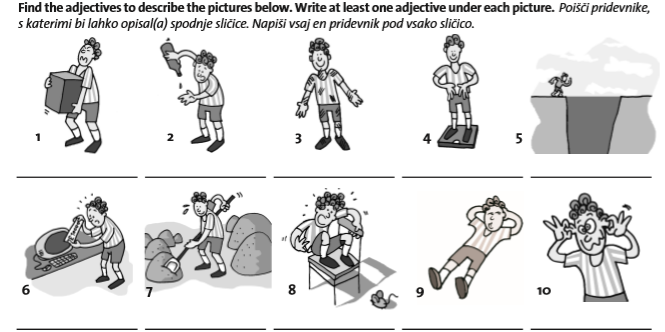 2.  ____/7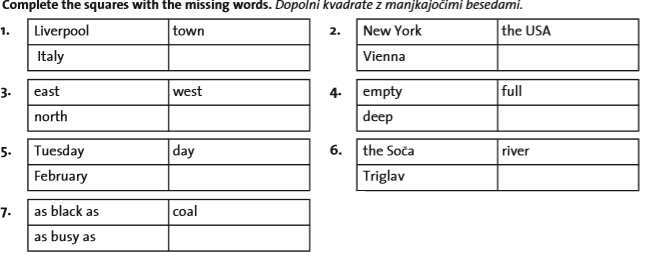 3.   _____/16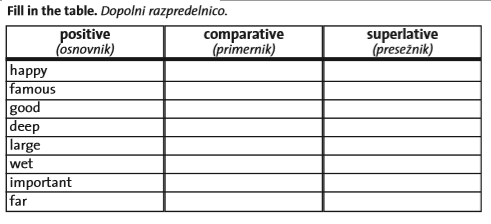 4. ____/5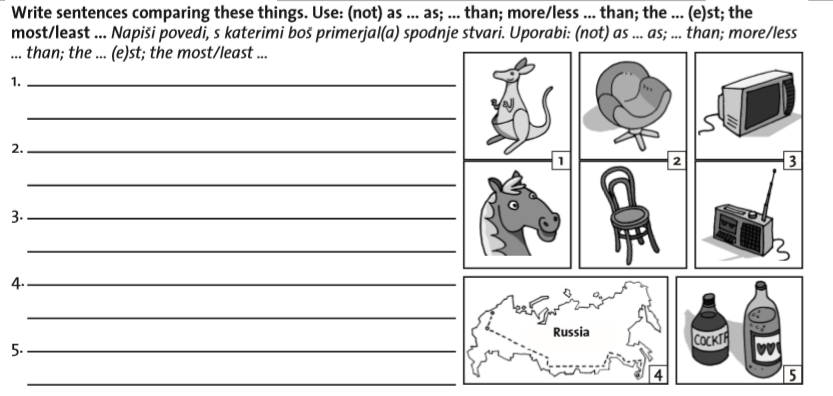 5.   ____/7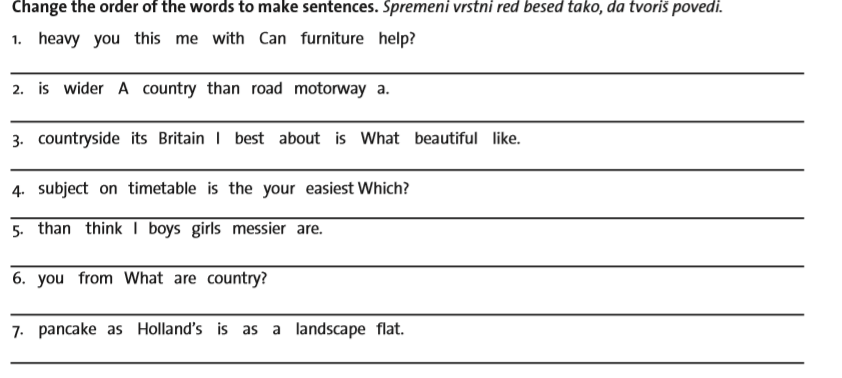 6.     ____/7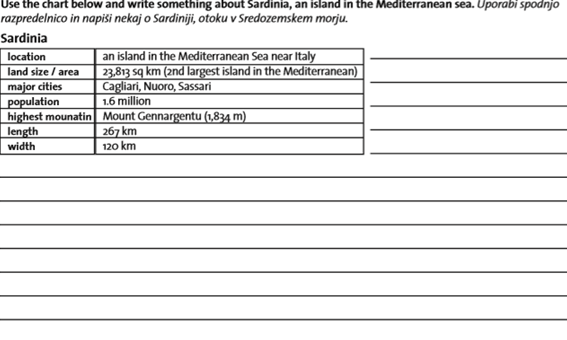 _____/52 pointswide-širokwidth- širinalength- dolžina